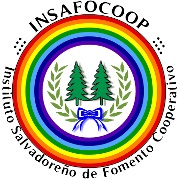 MODELO PARA PRESENTAR SOLICITUD DE CERTIFICACIÓN DE NORMAL OPERATIVIDAD DE LA ASOCIACION  COOPERATIVA.____________________, a los _____________ días del mes de ___________________de 20  ______Señor___________________________________Presidente Ejecutivo INSAFOCOOPYo, _____________________________________________________ del domicilio de ____________________de ______________ años de edad, (profesión) _________________, con Documento Único de Identidad Número _________________, en mi calidad de Presidente del Consejo de Administración y Representante Legal de la Asociación Cooperativa _____________________________________________________________________________________________________________________________________________________________________,   de Responsabilidad Limitada, que se abrevia  ______________________,  por medio de la presente y de conformidad al Art. 72 de la Ley General de Asociaciones Cooperativas y Art. 147 Lit. d) del Reglamento de dicha Ley, solicito a usted que previo a la investigación de mérito, nos extienda si es procedente, certificación de que la cooperativa está operando normalmente.Dirección de la Cooperativa: ______________________________________________________________________________________________________________Tel.:________________________Señalo para oír notificaciones:  ________________________________________________________Atentamente.F._________________________________ Firma del Presidente del Consejo de Administración